教職１０年目に向けた目標実現プランシート②（教職２年目研修）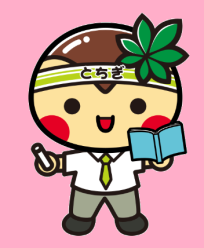 　　　　　　　立　　　　　　　　　学校　〔　　　　　　　　　　　　　〕　学習指導☆教科別分科会〔　　　　　　科〕より児童生徒指導　☆第1日講話・演習・班別協議より◆現在の自分の課題　　　記入日　平成28年６月21日【平成２８年度の目標】◆目標に近づくための具体策◆現在の自分の課題　　　記入日　平成28年　　月　　日【平成２８年度の目標】◆目標に近づくための具体策